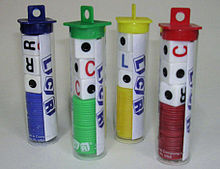 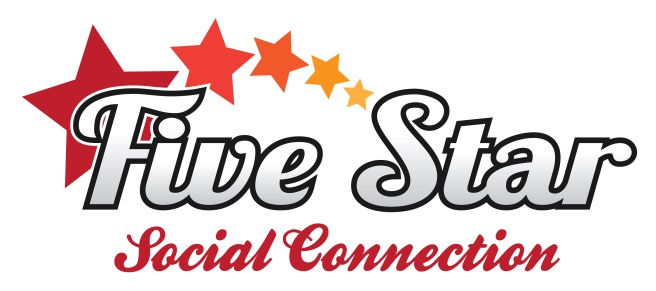                      “Card & Games Night”                     Friday September 22, 2017                                                       Rochester Community House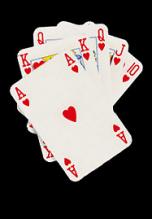                                                   816 Ludlow St.                                                 Rochester, 48307                                                  7 – 10pm$8 per person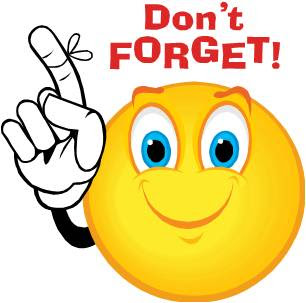     Includes:Pizza Soft DrinksSnacksSalad Dessert       B.Y.O.B. & Games to share ~ 50/50 Drawings~